ПРЕСС-РЕЛИЗ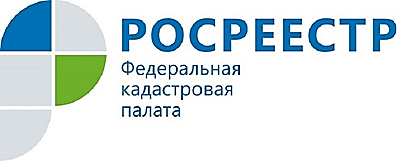 	СТУДЕНТЫВЫБИРАЮТ КАДАСТРОВУЮ ПАЛАТУДЛЯ ПРОХОЖДЕНИЯ ПРАКТИКИКадастровая палата по Курской области на постоянной основе взаимодействует с учебными заведениями г. Курска. С начала 2018 года в Кадастровой палате прошли практику 27 студентов профессиональных образовательных учреждений и вузов, в числе которых Курская государственная сельскохозяйственная академия имени профессора И.И. Иванова (КГСХА), Юго-Западный государственный университет (ЮЗГУ), Региональный открытый социальный институт (РОСИ), Региональный открытый социальный техникум (РОСТ), Курский монтажный техникум.Во время производственной или преддипломной практики в Кадастровой палате студенты знакомятся с нормативно-правовыми актами, регулирующими деятельность учреждения, основными направлениями деятельности и принимают участие в производственных процессах, развивают навыки коллективного труда. Прохождение практики в Кадастровой палатедает возможность закрепить теоретические знания, применить навыки на практике, получить начальный опыт, сориентироваться в профессии и определиться с направлением деятельности для дальнейшего трудоустройства.	Специалисты отдела кадров Кадастровой палаты с целью содействия занятости студентов и трудоустройства выпускников, а также расширения взаимовыгодного сотрудничества с партнерами-работодателями принимают активное участие в таких мероприятиях, как «День карьеры», «Ярмарка вакансий», которые проводятся в учебных заведениях.​ 